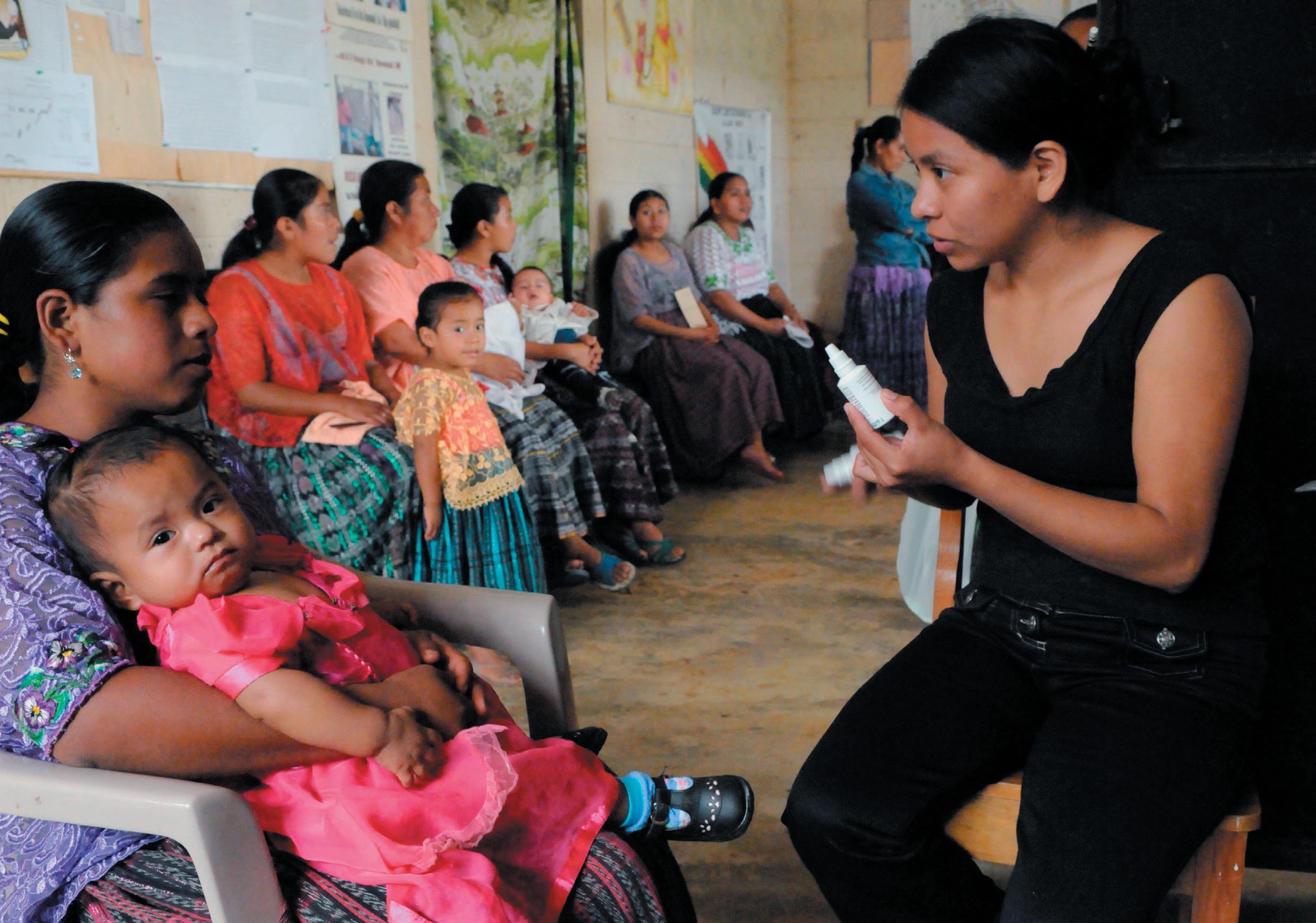 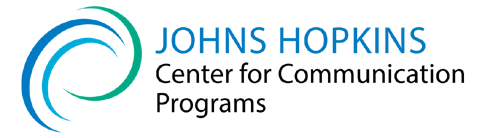 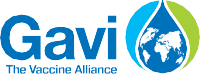 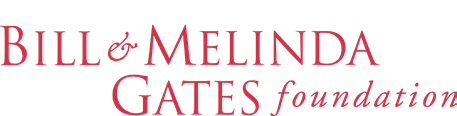 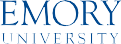 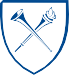 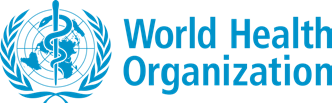 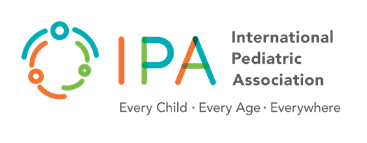 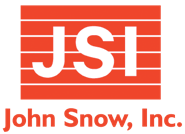 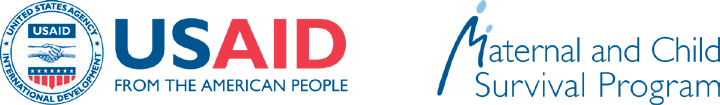 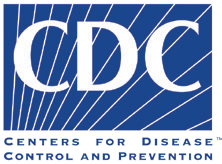 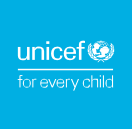 التواصل بين األفراد بشأن التطعيم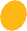 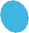 تغيير طريقة الحوار عن التطعيمإرشادات التكييف وتقييم االحتياجاتحزمة التواصل بين األفراد بشأن التطعيم©UNICEF/Markiszهذا الموردهذا المورد متاح عبر اإلنترنت على الموقع:ipc.unicef.orgيمكن طلب نسخ من هذا المستند وكذلك طلب المزيد من مواد "التواصل بين األفراد بشأن التطعيم" من منظمة اليونيسيف ومن الشركاء:UNICEF3 United Nations Plaza New York, NY 10017+1-212-326-7551	:الهاتفIPC@unicef.org  :اإللكتروني البريد© 2019 UNICEFترحب منظمة اليونيسيف والشركاء بطلبات الحصول على إذن يسمح باستخدام موارد "التواصل بين األفراد بشأن التطعيم" أو إعادة إنتاجها أوترجمتها، سوا ٌء أكان جزئًيا أو كلًيا.المحتوى وعرض المواد التي بهذا المورد وبحزمة التواصل بين األفراد ال يمثالن التعبير عن رأي أًيا كان من جانب اليونيسيف والشركاء.االستشهاد المقترح: صندوق منظمة األمم المتحدة للطفولة، “حزمة التواصل بين األفراد بشأن التطعيم”، اليونيسيف، نيويورك، .2019للمزيد من المعلومات أو إلبداء التعليقات، يُرجى مراسلة IPC@unicef.orgإرشادات التكييف وتقييم االحتياجات - خاص بحزمة التواصل بين األفراد بشأن التطعيمهذا الموردشكر وتقديرإن حزمة التواصل بين األفراد بشأن التطعيم (IPC/I) هي نتاج عمل شاق وجهود تعاون بذلتها العديد من المؤسسات واألفراد وبدون مساعدتهم وتوجيهاتهم ودعمهم لم تكن لتتحقق هذه الحزمة.تود اليونيسف أن تعترف بمساهمات هذه المؤسسات واألفراد في هذه المبادرة المهمة وتعرب عن امتنانها لجميع من ساعد بوقته وخبرته في تطوير الحزمة.شكر خاص إلى المجموعة االستشارية الدولية وعمال االستقبال من مختلف مناطق العالم على ما أسهموا به في تطوير الحزمة.أعضاء المجموعة االستشارية الدولية في مبادرة التواصل بين األفراد (IPC) العالميةمولي أبروسيز، BMGF هارديب ساندهو، CDC سوزان ماكي، GAVIليزا مينينج، منظمة الصحة العالمية (WHO)جيهلميل باهل، منظمة الصحة العالمية (WHO)مايك فافين، مجموعة Group Manoff.John Snow Inc شيمب، لورابيل جالس، CCP سعد عمر، جامعة إيموريدكتور ستيفنز هودجينز، جامعة ألبرتا، كنداBull City Learning بينكوفسكي، ناثاندكتور نافين ثاكير، IPAبنيامين هيكلير، اليونيسيف (UNICEF)كيتان تشيتنز، اليونيسيف(UNICEF)تومي لوالجينين، اليونيسيف (UNICEF)كلوديا فيفاس، اليونيسيف (UNICEF)فريق مشروع JHUسانيانتهي فيلو، وجيفاني كابينيس، وسايتلين لوهير، وأمريتا جيل بيلي، ورون هيس، وجاي تشوك، ومايكل كرافن، وبيل جالس. قائمة اآلخرين الذين أسهموا تشمل روبالي ليماي، وآن باالرد،ومارك بيسير، وميسي يوزيبو، وكورال هوكز.شكر وعرفان إلى المكاتب الميدانية التابعة إلى CCP وإلى المنظمات الشقيقة في نيجيريا وباكستان وأوغندا وإثيوبيا والهند وPakistan CHIP على دعمهم أثناء البحث األولي وفي مراحلاالختبارات المسبقة الخاصة بالحزمة.فريق اليونيسيف عطية قازي، وتشيكوندي خانجاموا، وأنيسور ريهمان، وروفوس إيشوشي، وكينيدي أونجواي، وعائشة دوراني، وروبو بولتر، وفيوليتاكوجوكارو، وجوناثان ديفيد شديد، وجوهاري رانديمبيفولونا، وناتالي فول، وديبا ريسال وبوكهاريل، وهيلينا باليستير ماريو موسكيورا،وسفيتالنا ستيفانيت، وسيرجو تومسا، ودانيال نجيميرا، وفازال أثير، وفينست بيتيت، وكارولينا راميريز، وألونا فولينسكي، وهانا ساره ديني،وبنيامين شريبر، ورافائيل أوبريجون، وديانا سمر، وروبين ناندي، ولواي بيرسون، وستيفن بيترسون. سليمان مالك، اختصاصي االتصال من أجل التنمية، مقر اليونيسيف، نيويورك، الواليات المتحدة. قائد فريق اليونيسيفإرشادات التكييف وتقييم االحتياجات - خاص بحزمة التواصل بين األفراد بشأن التطعيمشكر وتقديرمقدمةانخفضت في العقود األخيرة وفيات األطفال انخفا ًضا كبي ًرا. تمثل اللقاحات أحد العوامل الرئيسية التي تساهم في تحسين الصحة عن طريق حماية األطفال والكبار من األمراض التي كانت في السابق من أسباب التشوه والموت. لقد تم القضاء على آفة الجدري وبقي شوط أخير على استئصال شلل األطفال، باإلضافة إلى التخلص من الكزاز لدى األمهات والمواليد. وعلى الرغم من توافر اللقاحات، إال أن العديد من البلدان تواجه قيوًدا مستمرة في تحقيق التحصين الشامل. ومن بين التحديات الرئيسية ضمان استدامة الطلب على التحصين على مستوى األسرة ومستوى المجتمع. تتمثل القيمة التي يضعها أعضاء المجتمع في التطعيم في أنه من العوامل الرئيسية التي تساهم في الصحة الجيدة. خطة العمل العالمية للقاحات )2020–2011( تقر بأهمية سلوكيات المجتمع وممارساته، وفق ما تقرر في إحدى النتائجاالستراتيجية  الست:“فهم األفراد والمجتمعات لقيمة اللقاحات والحرص على طلب التطعيم ألن كال األمرين حق لهم ومسؤولية تقع على عاتقهم.” على الرغم من أن معظم األطفال يحصلون على اللقاحات الموصى بها، إال أنه ما زال عدد كبير من األطفال ال يحصلون عليها: ما يقرب من 20 مليون طفل على مستوى العالم ال يحصلون على جدول لقاحات الطفولة الضرورية بالكامل. واألسباب وراء ذلك معقدة ومركبة. في بعض األماكن، يكون من الصعب الوصول إلى الخدمات الصحية وإن تم الوصول إليها ربما ال تكون مناسبة ومريحة للمستخدمين و/أو ال تكون موثوقة. في بعض الحاالت، قد تتسبب سلوكيات عامل الصحة في الحد من االستفادة من خدمات التحصين. تجارب مقدمي الرعاية وتجارب األطفال مع خدمات التطعيم قد ال تكون مرضية ألسباب متنوعة وهذا يوضح السبب في أن الكثير من األطفال الذين يحصلون على الجرعة األولى من اللقاحات (مثل BCG أو )DTP1 يتخلفون عن باقي الجرعات. في بعض الحاالت، ال يتناول األطفالاللقاحات الموصى بها بسبب وجود شواغل ومفاهيم مغلوطة عن اللقاحات لدى آبائهم أو األوصياء عليهم، أو أنهم يفتقرون إلى المعلومات التي توضح فوائد اللقاحات،أو أنهم ال يدركون ما يزمهم فعله حتى يتم تطعيم أطفالهم وحمايتهم.يعد عمال االستقبال ومن ضمنهم االختصاصيون الموجودون بالمنشآت وعمال صحة المجتمع والمتطوعون بالمجتمع من المصادر المهمة التي تقدم معلومات عن التحصين. يوضح البحث أن عمال االستقبال هم مصدر المعلومات األكثر تأثي ًرا بشأن اللقاحات بالنسبة لمقدمي الرعاية وأسر األطفال. ونظ ًرا لدورهم المهم فيتقديم المعلومات األساسية عن خدمات التحصين، يجب أن تتوفر لديهم مهارات فعالة للتواصل بين األفراد. وهم أي ًضا بحاجة إلى أن يتمتعوا بسلوكيات إيجابية تجاه األشخاص الذين يقدمون لهم الخدمة وتجاه عملهم، وكذلك في حاجة إلى فهم أهمية التواصل وإلى القدرة على العمل في بيئة تم ّكنهم من التواصل بفاعلية لبناء الثقةوالطمأنينة. عندما يتسلح عمال االستقبال بالمهارات ذات الصلة ويتلقون المساندة من مشرفيهم فإنهم يؤثرون تأثي ًرا فعا ًال في السلوكيات ويشجعون على االستفادة من خدمات التحصين. وعبر البلدان، يقوم عمال االستقبال بإشراك المجتمعات في الحوار وحشد قادة المجتمع وتزويد المجتمعات بالخدمات الصحية والمعرفة الخاصةبالممارسات الصحية. ومع ذلك فإن محدودية مهارات التواصل بين األفراد لدى عمال االستقبال تظل تحدًيا وتتطلب مجهودات مركزة لتعزيز قدرتهم على التواصلالفعال مع مقدمي الرعاية وأعضاء المجتمع الذي يخدمونه، ومن الحيوي توفر نظام يدعم ويث ّمن ممارسة هذه القدرات المهمة.،Centers for Disease Control and Prevention (CDC)و ،Bill & Melinda Gates Foundation (BMGF)و اليونيسيف منظمة من كل تتعهد،John Snow Inc. (JSI)و ،International Pediatric Association (IPA)و ،Vaccine Alliance (GAVI)و ،GAVIو ،Emory Universityوالعالمية الصحة ومنظمة ،United States Agency for International Development’s flagship Maternal and Child Survival Programو(WHO)، وشركاء آخرين بتقريب الفجوة عن طريق تسهيل عملية تمكين من خالل تطوير وتنفيذ حزمة شاملة للتواصل بين األفراد بشأن التطعيم.يسر اليونيسف (UNICEF) وشركائها طرح "حزمة التواصل بين األفراد بشأن التطعيم" هذه ودعوة مديري البرامج القومية وشبه القومية والشركاء وعمال االستقبال لتكييف هذه الحزمة مع سياقهم المحلي واستخدامها كدليل يوجه عملهم مع مقدمي الرعاية والمجتمعات. تتوفر بهذه الحزمة مجموعة من الموارد، منها أدلةللمشاركين وأدلة للميسرين، ودليل تكييف، ودليل إشراف داعم، واألسئلة الشائعة، وبطاقات توضيحية، ومقاطع فيديو، ومعينات سمعية، وتطبيق أجهزة محمولة، وإطار عمل مراقبة وتقييم. هذه الموارد متاحة عبر اإلنترنت (IPC.UNICEF.Org) وأي ًضا متاحة خارج اإلنترنت بأربع لغات عالمية. يؤمل من خالل هذه الحزمة والنُهج ذات التصميم التعليمي أن يح ّسن عمال االستقبال قدرتهم على التواصل الفعال وأن ينجحوا في حث مقدمي الرعاية وتشجيعهم على طلب خدمات التطعيم وغيرها من الخدمات الصحية، وأن يتفهموا مشاعر مقدمي الرعاية، وأن يستخدموا الخدمات االستشارية في معالجة األسئلة والشواغل، وأن يشاركوا بوضوحالرسائل األساسية المتعلقة بالمراحل العمرية لتناول اللقاحات المقبلة وأهميتها وكذلك المعلومات العملية عن مكان وموعد تناول هذه اللقاحات.تقدم اليونيسيف (UNICEF) أي ًضا الشكر إلى الشركاء والزمالء والمجموعة االستشارية على المساهمة بالوقت والخبرة والتجربة في إعداد هذه الحزمة. شكر خاص إلى Johns Hopkins Center for Communication Programs (برامج مركز التواصل بجامعة جونز هوبكينز) على المساعدة في تطوير الحزمة وإلى المكتب اإلقليمي لليونيسيف والزمالء في البالد وعمال االستقبال على الدعم والتعليقات القيّمة والتعاون في تطوير الحزمة. من خالل هذه الشراكة والدعم، تواصل اليونيسيف تعزيز قدرة الموظفين والمؤسسات والفرق العاملة في مجال التطعيم مما يساعد المجتمعات في إدراك قيمة خدمات التطعيم والثقةفيها وزيادة الوعي بالحق في الحصول عليها.إرشادات التكييف وتقييم االحتياجات - خاص بحزمة التواصل بين األفراد بشأن التطعيممقدمةنظرة عامة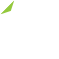 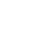 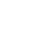 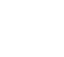 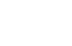 تقدم "حزمة التواصل بين األفراد بشأن التطعيم" مجموعة شاملة من الموارد والمواد لتدريب عمال االستقبال في مجال الصحة على المعرفة والمهارات والسلوكيات الالزمة للتفاعل مع مقدمي الرعاية من خالل التواصل بين األفراد بطريقة إيجابية ومجدية. الهدف من تصميم هذه الحزمة هو توعية وتحفيز عمال االستقبال بشأن أهمية تطعيم األطفال وبالتالي زيادة الطلب على التحصين وتحسينتغطية التطعيم. الهدف من تصميم حزمة التدريب هو أن تنفذها مؤسسات تدريب أو الحكومة أو موظفون في منظمات غير حكومية، لتدريب عمال االستقبال قبل الخدمة وأثناء الخدمة، لتعزيز كفاءة كوادر متعددة من عمال االستقبال الذين يدعمون األسر والمجتمعات للوصول إلى تغطية تطعيم كاملة. المفاهيم والمهارات األساسية المطروحة وكذلك النُهج التشاركية المستخدمة في الحزمة ذات قابليةتطبيق عالمية. قابلية التطبيق هذه تساهم في توسيع سبل الحصول العادل واستخدام الصحة العالمية القائمة على الدليل ومحتوى تغير السلوكيات في تنسيق موحد لتحقيق تحسن في النتائج الصحية. ومع ذلك فليس كل المحتوى أو األدوات أو المنهجيات تتناسب مع كل بلد أو كل فرصة تدريب أو كل جمهور متدرب. جميع المواد التي بالحزمة موضوعة لجمهور عالمي ويمكن تكييفها لتناسب السياقات المحلية. يُوصى بمراجعة وتكييف المحتوى والمنهجيات وخطة العرض والموارد الداعمة لتعظيم جدواها وإمكانية إتاحتها للسياقات المحلية وأولويات التطعيم واحتياجات عمال الصحة ومقدمي الرعاية. يقدم هذا المستند مراجعة للمبادئ والخطوات األساسية لتوجيهعملية التكييف وإلجراء تقييم احتياجات وتعديل الحزمة العالمية حسب احتياجات األفراد وأولوياتهم.على الرغم من االعتراف الواسع بأهمية التدريب، فإن الوقت والموارد الالزم لتخطيط وتقديم التدريب الجيد غالًبا ما يكون محدوًدا في المنظمات الحكومية والشريكة التي تعمل في بيئات محدودة الموارد وتتضارب وتتصارع فيها األولويات. بينما تكييف أحد الموارد الحالية يقلل الحاجة إلى البدء من نقطة الصفر، إال أنه قد يبدو كأنه تمرين شاق بالنسبة لحزمة كبيرة و/أو معقدة مثل هذه الحزمة. ومع ذلك، فإن التكييف المدروس يزيد من الفائدة الكلية المتحققة من التدريب وذلك بالتوصل إلى نتائج أكثر نجا ًحا كما أن التكييف يتيح استخدام نهج منتظم في اإلدارة. يقدم هذا المستند مراجعة للمبادئ والخطوات األساسية لتوجيه عملية التكييف لتعديل الحزمة العالميةوفق احتياجات األفراد وأولوياتهم. الحزمة تحتوي على الموارد التالية:دليل التيسير للمدربين ودليل المشاركين ضمن التواصل بين األفراد بشأن التطعيمدليل الميسر ودليل المشارك ضمن التواصل بين األفراد بشأن التطعيم هما من الموارد المترافقة التي هدفها مساعدة عمال االستقبالفي اكتساب وممارسة المعرفة والمهارات والسلوكيات الالزمة للتواصل بفاعلية مع مقدمي الرعاية والمجتمعات بشأن تطعيم األطفال.المعلومات والتمرينات الواردة في هذه األدلة يمكن استخدامها في سياق التدريب قبل الخدمة، وورش العمل التدريبية، واإلشراف اليومي، وزيارات اإلشراف الداعم، والتدريب أثناء العمل (بما في ذلك التدريب، والتوجيه، وتوجيه النظير إلى النظير)، والدراسة الذاتية. دليلالميسر مخصص للتدريب الجماعي بينما يستخدم دليل المشارك في تجهيزات التدريب الجماعي والدراسة الذاتية.إرشادات التكييف وتقييم االحتياجات - خاص بحزمة التواصل بين األفراد بشأن التطعيمنظرة عامةاإلشراف الداعم الغرض من دليل اإلشراف الداعم أن يستخدمه مشرفو عمال االستقبال، ويتضمن وحدا ٍت مختلفة تتناول مقدمة عن اإلشراف الداعم باإلضافة إلى المهارات والنصائح المتعلقة بإبداء وتلقي التعليقات والمالحظات والتوجيه والتدريب، ودعم عمال االستقبال في وضعاألهداف ووضع خطط العمل والتحفيز.األسئلة الشائعةهذا المستند المرجعي وأداة المساعدة يجيبان عن األسئلة الشائعة حول اللقاحات واألمراض التي يمكن الوقاية منها باستخدام اللقاحاتمن جميع أنحاء العالم. الردود على األسئلة تتضمن رسائل أساسية ورسائل داعمة دقيقة تلتزم بمبادئ التواصل بين األفراد.البطاقات المرجعية الغرض من إنشاء البطاقات المرجعية الخاصة "بالتواصل بين األفراد في بشأن التطعيم" هو توفير وسيلة وصول سهلة إلى الرسائل الخاصة باللقاحات واألمراض التي يمكن الوقاية منها باستخدام اللقاحات. يمكن استخدام هذه البطاقات كأدوات للتعلم الذاتي؛ أو كأدلةرسائل للمحادثات مع مقدمي الرعاية وأفراد المجتمع؛ أو كموارد معلومات خاصة بالتوعية والتدريب.المعينات السمعية مجموعة معينات سمعية تشارك مع عمال االستقبال الرسائل األساسية التي تجيب عن بعض األسئلة الشائعة الصعبة التي يتعرضون لها أثناء زياراتهم مع مقدمي الرعاية. ستقدم المعينات السمعية لعمال االستقبال قناًة أخرى للوصول إلى الرسائل األساسية وتعملكمنشط سريع يستمع إليه عمال االستقبال أثناء تنقالتهم وهم في طريقهم إلى زيارة مقدم رعاية او اجتماع مجتمعي.مقاطع فيديو بالرسوم المتحركةمجموعة مقاطع فيديو قصيرة بالرسوم المتحركة تشرح التحديات والحلول القائمة على التواصل بين األفراد لتحسين تغطية التطعيم.الغرض من مقاطع الفيديو أن تستخدم كأدوات مساعدة تساند عمال االستقبال في تعاملهم مع العوائق التي تواجه التطعيم في مجتمعاتهم.يرد أدناه ست خطوات أساسية تيسر تقييم االحتياجات وعملية التكييف. يجب مراعاة هذه الخطوات ضمن إطار عمل شامل مكون منثالثة مبادئ أو مفاهيم تم تعديلها واستخالصها من نموذج أعّده ديزون وآخرون.)1 االقتباس: ليس كل المحتوى يتطلب تغيي ًرا أو مراجع ًة كبيرة. الوحدات أو الجلسات أو األنشطة أو األدوات التي يمكن االحتفاظبها كامل ًة من الممكن إقرارها بال تغيير. بوجه عام، يتألف هذا المحتوى من جلسات تستند إلى قاعدة أدلة عالمية صلبة لها قابلية تطبيق بغض النظر عن البلد أو الثقافة مثل مراجعة كيفية عمل اللقاحات أو المبادئ األساسية للتواصل بين األفراد أو كيفية التعامل مع الخرافات الشائعة والتحيزات واالستدالالت. يستند كثير من النُهج إلى مبادئ أو قوالب تعلم خاصة بالبالغين وقد تكون طريقة عرض المواد بوجه عام تصلح العتمادها. على الرغم من أن معظم المحتوى ربما يكون من المناسب اعتماده، إال أن بعض المحتوى قد اليكون مناسًبا ليكون ضمن سياقك وبالتالي ينبغي تعديله وتكييفه حسب احتياجات ومعلمات التدريب الذي تقدمه.  ُصممت هذه الحزمةفي تنسيق نمطي يرتكز على مجموعة من الجلسات واألنشطة الفردية للمساعدة في تعديل المحتوى وفق احتياجات الجمهور.إرشادات التكييف وتقييم االحتياجات - خاص بحزمة التواصل بين األفراد بشأن التطعيمنظرة عامة(2السياق: قد يسهل اعتماد بعض األجزاء من المحتوى عن طريق ربطها بتفاصيل وأمثلة ذات صلة من الناحية الثقافية. على سبيل المثال، ف ّكر في بعض تمرينات تقمص األدوار أو دراسات الحالة المطروحة. قد تكون قاد ًرا على الحفاظ على البنية الكلية للجلسة ومحتواها من خالل تحديد سياق األنشطة واألمثلة بحيث تعكس بيئتك المحلية بشكل أفضل وتُحدث أث ًرا لدى المشاركين. تحديد السياققد يشمل على سبيل المثال وليس الحصر:	تغيير األسماء حسب األشياء المحلية •	استخدام تعبيرات شائعة أو عامية لتعكس بشكل أفضل أنماط التحدث الشائعة •	استخدام صور محلية أو شخصيات معروفة من الناحية الشعبية•	إحالل أدوات اتصال مطورة محلًيا محل األمثلة أو إحالل أنشطة عمل جماعية محل تلك األنشطة الواردة في الحزمة•	إدراج نُهج أو أنشطة شعبية للمشجعين أو التلخيص أو تمرينات االختبار•	الترجمة إلى لغات محلية(3التنقيح: المحتوى أو المواد أو النُهج التي تحتاج إلى تغيير كبير أو إلى تنقيح وتكييف. وهذا المحتوى عادة يكون المحتوى الذييشير أو يستند إلى ما يلي:•	أبحاث أو بيانات محلية (على سبيل المثال بيانات التغطية، أو جداول التطعيم، أو حاالت تفشي األمراض، أو العوائق السلوكيةالتي تمنع تناول اللقاح أو تمنع الثقة في األنظمة الصحية)•	السياسات والقوانين وهياكل السلطة (على سبيل المثال نموذج الموافقة ونموذج الرفض، أو األهلية للتسجيل في المدارس أوالسفر، أو المراسم الدينية) •	مشكالت البنية التحتية واألنظمة (على سبيل المثال مشكالت نفاذ المخزون واإلمداد، وآليات اإلشراف الداعم، واألدواروالمسؤوليات، والموارد المتاحة لكوادر العاملين بمجال الصحة)•	الجداول الروتينية لبرنامج التحصين الموسع (EPI)اللقاحات الموصى بها، الجرعة الموصى بها، العمر الموصى به،مجموعة الجرعات الموصى بها)وقد يلزم تكييف بعض المواد لتعكس البيئات التكنولوجية أو المعلمات اللوجستية للتدريب الخاص بك، وكذلك:•توفر الكهرباء أو المعدات أو المواد •	مساحة لألنشطة أو غيرها من الشواغل اللوجستية مثل السفر أو الطقس •	إتاحة وسائط أو تقنية أجهزة محمولة للوصول إلى األدوات والمواد بعد التدريب•	االحتياجات من المواد المطبوعة أو المسموعة المرئية أو غيرها من المواد أثناء التدريبالتوصية األساسيةباإلضافة إلى إطار العمل المذكور أعاله، من المفيد العلم بأن تكييف التدريب هو عملية متكررة. الحزمة مك ّونة من أجزاء كثيرة متصلة فيما بينها. عندما تجري تغيي ًرا في أحد األقسام أو أحد المكونات بالحزمة، ففي الغالب يكون لذلك أثر على األقسام أو المكونات األخرى. وهذا يتطلب منك إعادة النظر وعمل مزيد من التنقيح سعًيا منك إلى إحداث توازن بين طرح المحتوى، والتطبيق العملي للمهارات والمعرفة، والمراجعة والنقاش. خالل عملية التكييف، اسمح بوقت يستوعب الحاجة إلى عمل جولة أخرى من التنقيحوالمراجعة لزيادة مستوى االتساق والتماسك والوضوح والفائدة.إرشادات التكييف وتقييم االحتياجات - خاص بحزمة التواصل بين األفراد بشأن التطعيمنظرة عامةخطوات العملية.1 تحديد الجمهور المستهدفتتضمن برامج الصحة والتطعيم أنوا ًعا مختلفة من عمال االستقبال ذوي أدوار فريدة لكنها متكاملة. ليساألدوار وحدها هي التي تختلف، بل تختلف أي ًضا خصائص رئيسية مثل مستويات التعليم، والقدرات، والوصول إلى تدريب سابق، ومستوى المكافآت والتعويض، ومجموعة من العوامل األخرى. الخطوة األكثر أهميةفي عملية التكييف هي تحديد جمهورك وفهمه. الجمهور الذي تستهدفه هذه الحزمة العالمية هو عمال االستقبال. التعريف األوسع لعامل االستقبال هو اختصاصي اجتماعي أو مقدم رعاية صحية (متخصص أو متطوع قائم بالمنشأة أو المجتمع) مهمته تقديم خدمات التواصل بين األفراد والخدمات االستشارية والتطعيمات والتوعية والتواصل معمقدمي الرعاية أو العمالء أو أعضاء المجتمع. قد يشتمل برنامج التطعيم على أنواع مختلفة من عمال االستقبال،ولكل نوع دور فريد لكن األدوار تتكامل فيما بينها لضمان حصول المجتمعات على تغطية كاملة من اللقاحات. الهدف من الموارد الموجودة بحزمة "التواصل بين األفراد بشأن التطعيم” هو أن يستخدمها عمال االستقبال الذينيعملون في برامج التوعية بالصحة وفي الرعاية الوقائية. ملف التعريف العام لعامل االستقبال كما يلي:•أكمل المدرسة الثانويةحصل على تدريب في مجاالت صحة األمومة وصحة الطفل •يقدم معلومات واستشارات بهدف الحث على السلوكيات الصحية •تقديم خدمات الرعاية الصحية الوقائية، خاص ًة التحصينإذا كان جمهورك يختلف تما ًما من حيث الدور أو الوظيفة والمستوى التعليمي، وتجربة التدريب والقدرات، فعندئذتحدد بوضوح ملف التعريف الخاص بجمهورك وتحدد دوره واحتياجاته وتعّدل المحتوى لتلبية احتياجاته الخاصة.إرشادات التكييف وتقييم االحتياجات - خاص بحزمة التواصل بين األفراد بشأن التطعيمخطوات العمليةالعناصر المطلوب مراعاتها عندما تجري تقييم االحتياجات تتضمن على سبيل المثال ال الحصر ما يلي:©UNICEF/Noorani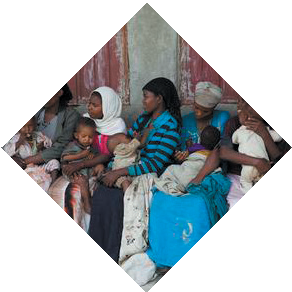 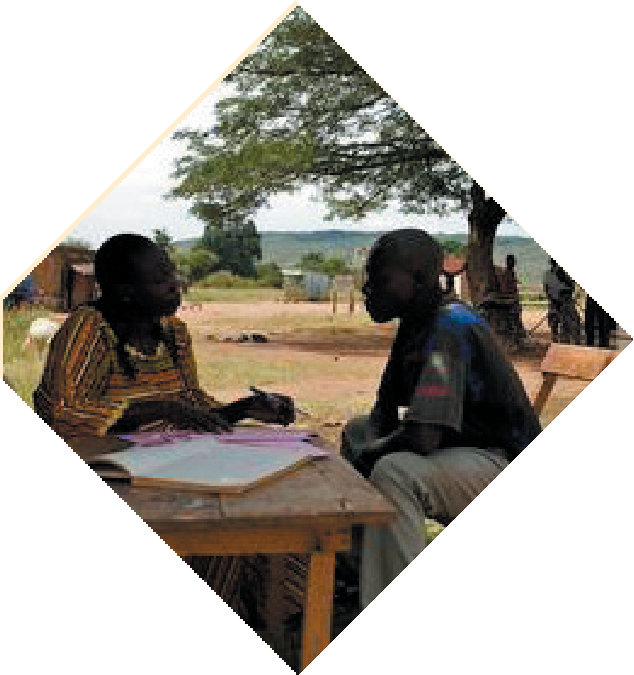 ©UNICEF/Getachew•	توضيح من هم عمال االستقبال (وعدد كل نوع) وبيان أدوراهم ومسؤولياتهم في الخدمات االستشارية واجتماعات التيسيروالمحادثات الجماعية والزيارات المنزلية وغيرها. هذا أمر بالغ األهمية ألن الكوادر المختلفة من العمال يكون لها أدوار مميزة فيخدمات التطعيم.•	توضيح احتياجات التواصل المتعلقة بتحسين تغطية التطعيم. ما معرفة وسلوكيات وممارسات كل من مقدمي الرعاية وعمالاالستقبال في بلدك ومنطقتك فيما يتعلق بالتطعيم؟ ما مقدار التردد في تناول اللقاحات هناك؟ هل يوجد التردد في كل مكان أو ال يمثل مشكلة أو يوجد فقط في منطقة صغيرة أو في منطقتينصغيرتين؟ ما مقدار معرفة الناس بالجوانب العلمية للتطعيم؟ مامقدار المعرفة التي يريدونها؟•	هل ببلدك تحيزات فريدة أو عوائق أو عوامل تيسير أمام الحصول على التطعيم؟ إن ُوجد أي من ذلك، فما هي؟ ما الذي ساعد فيالماضي على التعامل معها؟•	ما بيئة السياسات المحلية وكيف تؤثر على عمال االستقبال عندتقديمهم للخدمات بصفة يومية؟•	ما أدوات وموارد التطعيم الحالية المتاحة التي يستخدمها عمالاالستقبال في العمل وفي حياتهم الشخصية؟•كيف تطبق هذه األدوات بصفة يومية؟ •	ما التحديات التي تعترض عمال االستقبال بخصوص استخداممواد التواصل الخاصة بالتطعيم؟إرشادات التكييف وتقييم االحتياجات - خاص بحزمة التواصل بين األفراد بشأن التطعيمخطوات العملية©UNICEF/Asselin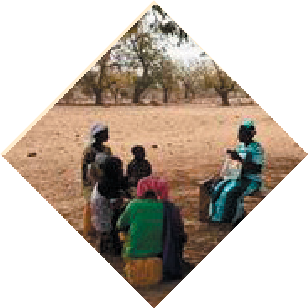 •	ما أنماط التعلم التي يفضلها عمال االستقبال بمجموعةالتدريب لديك؟•	ما قنوات العرض األكثر جدوى لجمهورك؟ توضيح الموضوعات/المحتويات التي، بوجه عام، يجب تناولها في منتديات التواصل (التواصل والمحادثات في المنشآتحول الصحة، والخدمات االستشارية في وقت التحصين، والزيارات المنزلية، وغير ذلك.) إذا كانت جلسات التطعيم مزدحمة جًدا، كما هو الحال في بلدان كثيرة، فيمكن تناول موضوعات مثل اآلثار الجانبية الشائعة في المحادثاتالصحية وغيرها من فرص تناول هذه الموضوعات نظ ًرا لقلة الفرص التي تسمح بتناول هذه الموضوعات أثناء جلسةالتحصين نفسها.•	ما الوقت المثالي إلجراء التدريب (هل تُغلق العيادة، على سبيل المثال، إذا تواجدوا في تدريب طوال اليوم، أو هل من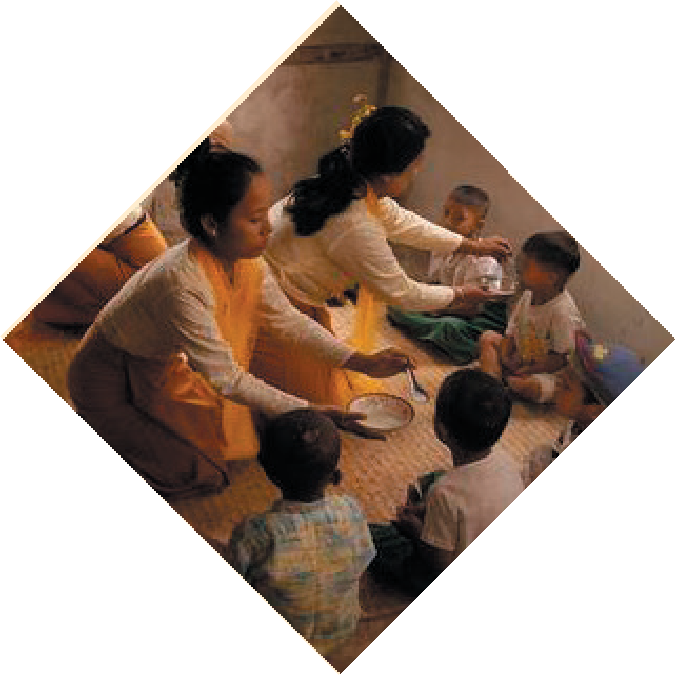 األفضل إحضار المتدربين م ًعا لمدة 3 أيام باإلضافة إلى وقت السفر إن لزم األمر، أو تقديم وحدة واحدة شهرًيا علىمدار عدة أشهر أثناء االجتماعات الشهرية)؟•	ما تنسيقات التدريب األنسب لقدرات جماهيرك؟ ضع في اعتبارك االحتياجات اللغوية والوصول إلى التدريبفي السابق، خاصة إذا كان لديك مجموعة متنوعة منالمشاركين من مناطق مختلفة أو بمستويات خبرة مختلفة.•	ما الموارد البشرية والمالية واللوجستية المتاحة لاللتزام بالتدريب؟ ضع في اعتبارك مدى توفر المدربين المهرةفي إجراء تدريب تفاعلي أو توفر مساحة تكفي لتقسيم المتدربين إلى مجموعات صغيرة تناسب األنشطةالجماعية على سبيل المثال.©UNICEF/Nooraniإرشادات التكييف وتقييم االحتياجات - خاص بحزمة التواصل بين األفراد بشأن التطعيمخطوات العمليةبعد أن تراجع قاعدة األدلة المحلية، ربما تريد جمع رؤى إضافية عن طريق إجراء نقاشات مجموعات تركيز أو مقابالت أو استطالعات بين عمال االستقبال ومشرفيهم الكتساب مزيد من الرؤى حول جمهورك وتحديد أولويات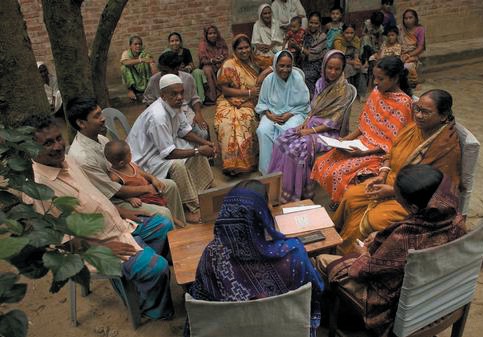 جمهورك. نتائج هذا التمرين يجب تضمينها فيتدريب المدربين (TOT) وفي التدريب الالحق. هذا يجعل التدريب أكثر صل ًة وأكثر تحديًداللمتعلمين  والبرنامج.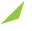 إرشادات التكييف وتقييم االحتياجات - خاص بحزمة التواصل بين األفراد بشأن التطعيمخطوات العملية.4 إعادة تحديد الغرض من المحتوىراجع جدول التدريب ومواده في مقابل أهداف التعلم المعدلة وحّدث المحتوى وأجندة التدريب بحيث تعكس أهداف التعلم. تف ّكر كيف تعمل جلسات الوحدات الفردية واألنشطة والنقاشات والمكونات المختلفة التي تتكونمنها الحزمة م ًعا للتعامل مع كل هدف ذكرته. ضع في اعتبارك كيف يمكن تضمين األهداف الجديدة والمنقحة بالجلسات وكيف أن الجلسات ككل يمكن دمجها أو إدخالها ضمن برامج تدريب أكبر. هل األهداف والجلسات تُبنى على بعضها في عمليةمسلسلة؟ وضع أساس ثم التدرج خطوة بخطوة والسماح بتطبيق كل مفهوم جديد من خالل جلسات مركزة من األمور التي يسرتعلم محتوى جديد.ضع في اعتبارك الوقت والمواد الالزمة لمعالجة كل هدف، من حيث توفير توازن أ) تدريس أو عرض المحتوى، وب) ممارسة أو تطبيق المهارات والمعرفة، وج) المراجعة والمناقشة. تف ّكر في جدوى األنشطة أو قابلية تطبيقها. هل تتخيل نفسكوأنت تنفذ التمرينات التي تصممها؟ هل المفاهيم والتمرينات واللغة مناسبة لجمهورك؟قد تحتاج إلى الرجوع إلى قائمة احتياجاتك المرتبة المستخلصة من نتائج تقييم احتياجاتك لمزيد من إعطاء األولوية لتركيز التدريب. عّدل محتوى الجلسة حسب الحاجة، وادرس التغييرات في جدول التدريب الشامل. هذه الخطوة قد تتطلب مراجعاتمتعددة.تعديل جداول التدريبتُرفق جداول نموذجية لتدريب األيام الخمسة وتدريب األيام الثالثة وتدريب اليوم الواحد.تدريب†ما†قبل†الخدمةدمج حزمة التدريب هذه في تدريب ما قبل الخدمة من المرجح أن يتطلب عملية رسمية تتضمن استشارة أصحاب المصلحة لمعرفة هؤالء المهتمين بدعم التنفيذ؛ ومعرفة الوحدات والجلسات التي ينبغي إضافتها إلى منهج "حزمة التواصل بين األفراد بشأن التطعيم"؛ وتحليل محتوى موارد تدريب "حزمة التواصل بين األفراد في بشأن التطعيم" الحالية بالبرنامج؛ والتخطيطلتعديل وطرح محتوى جديد وإعداد المدرسين؛ ووضع خطة للمراقبة والتقييم والتعلم.إرشادات التكييف وتقييم االحتياجات - خاص بحزمة التواصل بين األفراد بشأن التطعيمخطوات العملية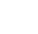 إرشادات التكييف وتقييم االحتياجات - خاص بحزمة التواصل بين األفراد بشأن التطعيمخطوات العملية.7 اختبار المحتوى والتحقق منه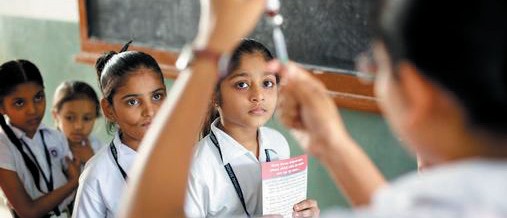 ج ّمع اإلدخاالت من أصحاب المصلحة حول المحتوى الذي قمت بتعديله أو تطويره وإن أمكن اختبر المحتوى مسبًقا بين الجمهور المستهدف. اختبر المحتوى المعّدل وطريقة العرض من خالل جمهورك عنطريق محاكاة سيناريو تدريب حقيقي. قيّم مدى تلبية أهداف التعلم وقم بتنقيح المحتوى وطرق العرض التي تعتمد علىنتائج االختبارات المسبقة.تأكد من اعتماد الحزمة المعّدلة من ِقبل السلطات أو المؤسسات أو الكيانات ذات الصلة، بما في ذلك على سبيل المثال الالحصر المسؤولون الحكوميون على المستويات الوطنية والالمركزية والشركاء الداعمون من المنظمات غير الحكومية.يرد أدناه قائمة مرجعية عامة لمجاالت المحتوى الواسع التي ربما يكون من المفيد مراجعتها والرجوع إليها عندما تعّدلحزمة التدريب هذه.•	صفحة عنوان لجميع المواد.•	تعديل أهداف التدريب حسب االحتياجات المكتشفة أثناء تقييم االحتياجات. •	األجندة، واالختبارات المسبقة واالختبارات الالحقة، وأوراق النشاط والسيناريوهات، والتقييم لضمان التوافقواالتساق مع التغييرات على المحتوى.•	استبدال أي أدوات مساعدة بصرية عامة بأدوات خاصة مستخدمة في البلد ذات الصلة، أو أمثلة قابلة للتطبيقمن المنطقة.•	استبدال الجداول الزمنية الخاصة بالبلد ذات الصلة، والتغطية المحلية، وحدوث المرض، وجداول التطعيم الوطنيةالخاصة بأنشطة العمل الجماعي ذات الصلة.•	تحديث عمليات وبروتوكوالت سالمة اللقاحات لتعكس السياسات الحالية للبلد أو المنطقة.©UNICEF/Pietrasikإرشادات التكييف وتقييم االحتياجات - خاص بحزمة التواصل بين األفراد بشأن التطعيمخطوات العملية•	استبدال بيانات البلد ذات الصلة التي تتناول الشواغل والمعتقدات والتحيزات واآلثار الجانبية لجعلها أكثر صلة بسياقك.•	استبدال بيانات البلد ذات الصلة الخاصة بتجربة مقدمي الرعاية والعوائق وعوامل التيسير، ال سيما من بعض الفئاتالسكانية العرقية أو الدينية.•	استعراض وتحديد سياق مثال لدراسات الحالة وأمثلة أخرى حسب الحاجة.•	استعراض وتحديد سياق لنصوص تقمص األدوار واألسماء والسيناريوهات حسب الحاجة. •	زيادة المحتوى أو تقليله مراعاًة للوقت. تعديل توقيت الجلسات الموصى بها بنا ًء على طول التدريب ونتائجاالختبارات المسبقة.•	تضمين صور تناسب السياق المحلي.•	إضافة كاسحات جليد ومرطبات مطلوبة من الناحية الثقافية.ُطلبت بالتحديد من قبل•	جلسة عن اللقاحات: نظ ًرا لكونها مفصلة، فينبغي أال يتم تناولها إال عند توفر الوقت وإذاعمال االستقبال للحصول على المعلومات. تعديل وحدة حقائق اللقاحات/التطعيم حسب مستوى محو األمية الصحية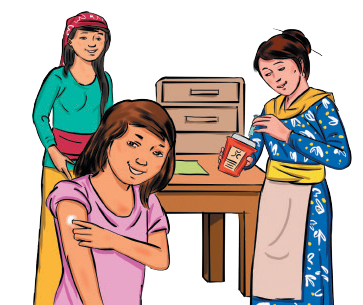 لدى الجمهور.•	تضمين جلسة عن اإلشراف الداعم في حال تدريب مشرفي عمال االستقبال (راجع دليل اإلشراف الداعم.)•	معلومات عن المناعة: ربما تقرر أن هذه المعلومات ليس من المهم تناولها خالل التدريب وقد تطلب من المتدربينالرجوع إلى المعلومات التي في دليل المشارك.إرشادات التكييف وتقييم االحتياجات - خاص بحزمة التواصل بين األفراد بشأن التطعيمخطوات العملية•	توصيف مقدم الرعاية: يمكنك النظر في حذف هذه الجلسة إذا رأيت أنها غير ذات صلة. قد تكون أداة التوصيف مفيدةفي البلدان أو المناطق التي يمثل "التردد في تناول اللقاحات" مشكل ًة معروفة تعوق تحسين التغطية. ال ينصح بأداة التوصيف في البلدان أو المناطق التي فيها ال يمثل "التردد في تناول اللقاحات" مشكل ًة كبيرة تحد من التغطية. وضعمفتاح إجابة مناسبة يناسب السياق من أسئلة توصيف مقدم الرعاية.•	ترجمة اإلرشادات والرسائل إلى اللغات المحلية. على سبيل المثال، اطلب من عمال االستقبال ذكر ما تم إنجازه في البلد لبث الطمأنينة في نفوس مقدمي الرعاية بشأن سالمة اللقاحات لإلجابة عن األسئلة المتعلقة بالطريقة التي يُضمن بهاسالمة اللقاحات في بلدان معينة. تضمين وصف لبروتوكول سالمة اللقاحات المحلي.•	دراسة دمج محتوى فني عن الصحة اإلنجابية، وصحة األمهات وحديثي الوالدة واألطفال .(RMNCH)•	الترجمة إلى اللغة المطلوبة.•	إضافة مراجع أو روابط إلى موارد التدريب وأدوات المساعدة المتحقق منها ذات الصلة.•	دمج مقاطع فيديو أخرى عن التدريب:•	يتوفر لدى Films Aids Medical مجموعة تضم أكثر من 200 فيلم فيديو يمكن تنزيلها بعشرين لغة تتناولموضوعات تتعلق بصحة األم والوليد والطفل. www.medicalaidfilms.org•	يتوفر لدى Media Health Global مجموعة مقاطع فيديو يمكن تنزيلها وتتناول مجموعة من الموضوعاتhttps://globalhealthmedia.org/videos/ .الطبيعية والرضاعة والطفل الوليد رعاية منها الصحية•	HealthPhoneTM عبارة عن مكتبة فيديو مرجعية بها أكثر من 2500 مقطع فيديو يمكن تنزيلها وتتناولمجال الصحة ومتوفرة بمجموعة كبيرة من اللغات. www.healthphone.orgإرشادات البطاقات  المرجعية•	تعديل المحتوى حسب البرنامج أو حسب السياق المحلي (اللغة والصور ومعلومات عن اللقاحات والجدول الزمنيوالخرافة وحجم البطاقة وتنسيق العرض وغيرها.)•	االستبدال بصور تناسب السياق المحلي (صور أو رسومات.)•	إضافة موانع استخدام المتعلقة ببعض اللقاحات، وخاص ًة إلى القسم "خرافات وحقائق لمقدمي الخدمات"،"من الذي يجب أال يتناول اللقاحات؟."•	تعديل توصيف بطاقات جماهير مقدمي الرعاية لتعكس قطاعات جماهير مقدمي الرعاية المحلية.•	إحالل ال ُخ َراَفات والشائعات ذات الصلة المحلية محل ال ُخ َراَفات والشائعات العامة.•	إضافة بطاقات أو إزالتها استناًدا إلى مدى صلتها.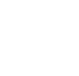 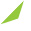 إرشادات التكييف وتقييم االحتياجات - خاص بحزمة التواصل بين األفراد بشأن التطعيمخطوات العملية•	تعديل حجم البطاقات أو تعديل التنسيق وفق ما يفضله عمال االستقبال.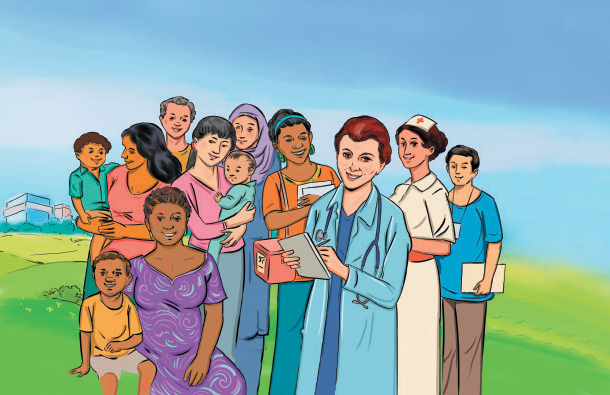 •	إضافة أمراض أخرى يمكن الوقاية منها باستخدام اللقاحات أو إزالة أمراض ذات صلة أقل.•	تغيير الجدول الزمني للقاحات ليتوافق مع اإلرشادات القومية أو اإلرشادات الخاصة بالبرامج.•	إضافة بطاقات تتناول موضوعات الصحة اإلنجابية وصحة األم والطفل. •	تعديل تنسيق العرض - التنسيقات الممكنة هي ما يلي: عرض PPT تقديمي، مطويات (Fold-out) عليها رسم بيانيللمعلومات، منصة رقمية لتطبيق الهواتف الذكية، معلومات مقدمة بطريقة رسومية/مصورة.إرشادات مقاطع الفيديو•	ترجمة أسماء الشخصيات إلى اللغة المحلية.•	استخدام ممثلين  في التعليق الصوتي يستخدمون لهجات ومفردات مفهومة.•	الترجمة إلى اللغة المحلية سوا ٌء من خالل التعليق الصوتي أو من خالل ترجمة الشاشة.•	عند تعديل مقاطع الفيديو، انتبه إلى األمور المحلية الحساسة التي تتصل بالعرق والدين واألعراف القبلية والسياسة.إرشادات التكييف وتقييم االحتياجات - خاص بحزمة التواصل بين األفراد بشأن التطعيمخطوات العمليةهذا المحتوى قابل للتعديل في المبادرات التي أثناء الخدمة وقبل الخدمة وفي المبادرات الدورية لبناء القدرات. جميع الموادالتي تم تسليط الضوء عليها في هذا الدليل متاحة باللغات اإلنجليزية والفرنسية والعربية ويمكن تنزيلها من الموقع: .(ipc.unicef.org) إننا نشجعك على مشاركة تجاربك على هذا الموقع اإللكتروني وإذا كنت بحاجة إلى مزيد مناإلرشادات، فال تتردد في االتصال باليونيسف عبر البريد اإللكتروني: smalik@unicef.org إرشادات التكييف وتقييم االحتياجات - خاص بحزمة التواصل بين األفراد بشأن التطعيمخطوات العمليةنظرة عامة على دليل التيسيرللمدربينالوحدة األولى - مبادئ التواصل بين األفراد4 ساعات15 دقيقة5 دقائق5 دقائقوضع قواعد صارمةتوقع التعلملماذا التواصل بين األفراد مهم في برنامج التطعيماالفتتاحية1.120 دقيقة15 دقيقةتقمص دور تجربة العميلخدمة عمالء جيدة في الخدمة الصحيةنهج يرتكز علىالعميل1.320 دقيقة10 دقائقالتواصل مزدوج“التعمية”التواصل غير الشفهي؛ خلق بيئة ترحيب؛ طرحأسئلة حساسةمهارات التواصلبين األفراد1.5إرشادات التكييف وتقييم االحتياجات - خاص بحزمة التواصل بين األفراد بشأن التطعيمنظرة عامة على دليل الميسرالوحدة الثانية - استكشاف وجهة نظر مقدم الخدمة والعوائق التي تعترضه وحل المشكالتساعة و45دقيقة45 دقيقة45 دقيقة20 دقيقة15 دقيقة25 دقيقةالتفكر في تجربة أبعاد التنوعحل المشكالتالتمييز، التنوعحل المشكالتاالحترام والمساواةحل المشكالت2.12.3الوحدة الثالثة - التطعيم واللقاحاتساعة ونصف45 دقيقة10 دقائقاختبار قصير مفاجئ عن كيفية عمل اللقاحاتالمناعة الفاعلة، المناعة غير الفاعلة، مناعة القطيعالمناعة3.145 دقيقة20 دقيقةتخمين أن المرض يمكنالوقاية منه باستخداماللقاحاتأمراض يمكن الوقاية منهاباستخدام اللقاحاتأمراض الطفولةالتي يمكن الوقاية منها باستخداماللقاحات3.3إرشادات التكييف وتقييم االحتياجات - خاص بحزمة التواصل بين األفراد بشأن التطعيمنظرة عامة على دليل الميسرالوحدة الرابعة - توصيف أنواع مقدمي الرعايةساعة ونصف45 دقيقة15 دقيقةأمثلة من السياق المحليمحددات التردد في تناول اللقاحات؛ معرفة شواغلالوالدينفهم التردد في تناولاللقاحات4.140 دقيقة10 دقائقالبحث عن مسرحيات هزلية تتناول الرسائلالصحيحةالمطلوب مشاركته أثناءزيارة التطعيمالتواصل مع مقدميالرعاية4.3الوحدة الخامسة - المشاركة المجتمعية45 دقيقة10 دقائق10 دقائقالقصة والعصف الذهني تخطيط حوار مجتمعيمشاركة رسائل التطعيم معالمجتمعإجراء حوارمجتمعي5.3إرشادات التكييف وتقييم االحتياجات - خاص بحزمة التواصل بين األفراد بشأن التطعيمنظرة عامة على دليل الميسرالوحدة السادسة - التعامل مع الشائعات السلبية والخرافات والمفاهيم الخطأ45 دقيقة20 دقيقةالممارسة من خالل محادثات صعبةسالمة اللقاح؛ أساسيات وأساليب مشاركة المخاطرمشاركة المخاطر6.3الوحدة السابعة - تخطيط اإلجراءات وورشة العمل الختاميةساعة و15دقيقةساعة ونصفجلسة  تفاعلية لألفراد للتوعيةبالتطعيمتطبيق المهاراتوممارستهاتطبيق مهاراتك7.325 دقيقة15 دقيقة10 دقائقالتزامات ما بعد التدريبإصدار الشهاداتإصدار الشهاداتااللتزامات والشهادات7.5إرشادات التكييف وتقييم االحتياجات - خاص بحزمة التواصل بين األفراد بشأن التطعيمنظرة عامة على دليل الميسرالملحق أ تدريب األيام الخمسة	جدول تدريب اليوم األول	 	جدول تدريب اليوم الثاني	 إرشادات التكييف وتقييم االحتياجات - خاص بحزمة التواصل بين األفراد بشأن التطعيمالملحق أ	جدول تدريب اليوم الثالث	 إعالنات الترحيب	استراحة لتناول مشروب منعش	 الجلسة 4.2	استراحة شاي	 الجلسة 4.3	استراحة لتناول مشروب منعش	 الجلسة 5.1	جدول تدريب اليوم الرابع	 إعالنات الترحيب	استراحة لتناول مشروب منعش	 الجلسة 6.1	استراحة شاي	 الجلسة 6.2	استراحة لتناول مشروب منعش	 الجلسة 6.3إرشادات التكييف وتقييم االحتياجات - خاص بحزمة التواصل بين األفراد بشأن التطعيمالملحق أالملحق أ - تتمة	جدول تدريب اليوم الخامس	 إعالنات الترحيب	استراحة لتناول مشروب منعش	 الجلسة 7.3 الجزء 1	استراحة شاي	 الجلسة 7.3 الجزء 2إرشادات التكييف وتقييم االحتياجات - خاص بحزمة التواصل بين األفراد بشأن التطعيمالملحق أالملحق ب جدول تدريب األيام الثالثة	جدول تدريب اليوم األول	 	جدول تدريب اليوم الثاني	 إرشادات التكييف وتقييم االحتياجات - خاص بحزمة التواصل بين األفراد بشأن التطعيمالملحق ب	جدول تدريب اليوم الثالث	 الملحق ج جدول تدريب اليوم واحد	جدول تدريب اليوم األول	 إرشادات التكييف وتقييم االحتياجات - خاص بحزمة التواصل بين األفراد بشأن التطعيمالملحق ب، ج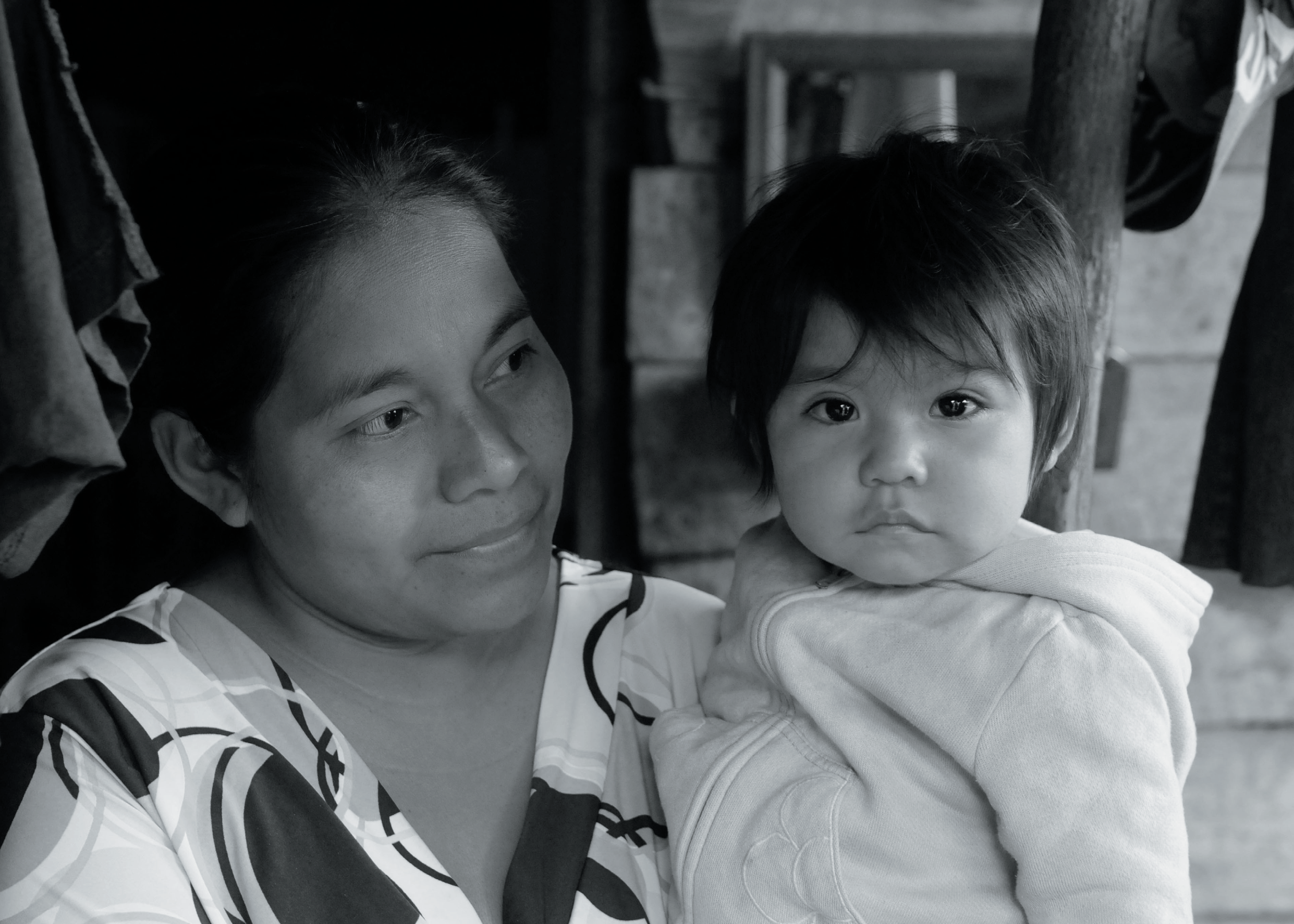 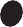 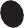 ©UNICEF/Markiszالتواصل بين األفراد بشأن التطعيمتغيير طريقة الحوار عن التطعيمساعتان و1545 دقيقة45 دقيقةمحاضرةنُهج إجراء تقييمإجراء تقييم5.1دقيقةاالحتياجاتاحتياجاتالوحدةالجلسةالنشاطالمفاهيم األساسيةساعتان30 دقيقة15 دقيقةالتعامل مع سرعةالشائعاتخطوات للتعامل مع شائعةسلبيةالمطلوب فعله تجاهشائعة سلبية6.1الوحدةالجلسةالنشاطالمفاهيم األساسية4 ساعات و15دقيقةساعة و15دقيقةساعة واحدةعمل نموذج أولي لنظامالتعليقاتالمجتمع وكيفية جمعها ما سبب جمع تعليقات منالمجتمع واستخدامها جمع تعليقات من7.1